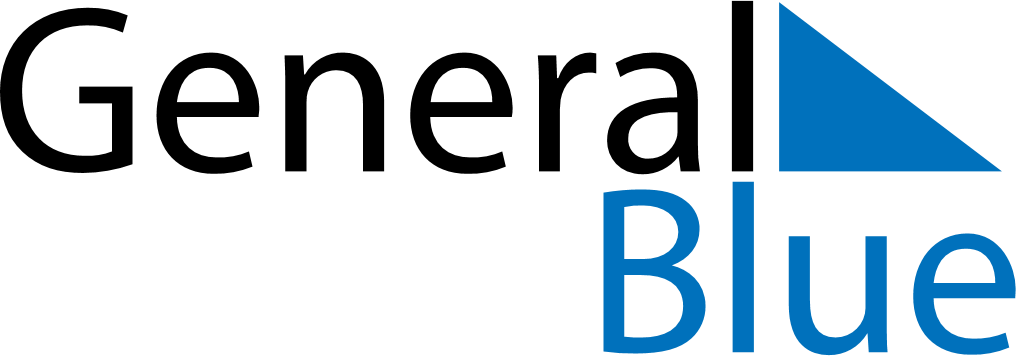 April 2023April 2023April 2023April 2023April 2023April 2023TogoTogoTogoTogoTogoTogoSundayMondayTuesdayWednesdayThursdayFridaySaturday123456789101112131415Easter Monday16171819202122End of Ramadan (Eid al-Fitr)23242526272829Independence Day30NOTES